DIOCESE OF GIPPSLAND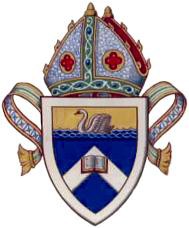 RESIGNATION OF CURETo:	The Bishop of GippslandI,…………………………………………………………………………………………….. Rector/Priest in Charge of the Parish of ……………………………………………in the Diocese of Gippsland do resign and give up into your hands the Cure of Souls in the Parish of ……………………………….……………….with all its rights and privileges, praying that you will accept this, my resignation and declare me to be discharged from the said Cure on and after the ………..…………day of ………………………….. 20…..Signed by me this…………………. day of …………………… in the year of our Lord, 20…...INCUMBENT ……………………………………………WITNESS ……………………………………………………….